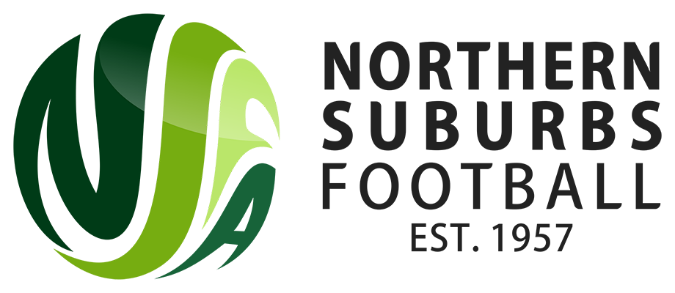 2019 Birth Date RequirementsAge Groups for 2019 NSFA SeasonUnder 6	Born on or after 1st January 2013*Under 7	Born on or after 1st January 2012*Under 8	Born on or after 1st January 2011*Under 9	Born on or after 1st January 2010*Under 10	Born on or after 1st January 2009*Under 11	Born on or after 1st January 2008*Under 12	Born on or after 1st January 2007*Under 13	Born on or after 1st January 2006*Under 14	Born on or after 1st January 2005*Under 15	Born on or after 1st January 2004*Under 16	Born on or after 1st January 2003*Under 17	Born on or after 1st January 2002Under 18	Born on or after 1st January 2001Under 21          Born on or after 1st January 1998Over 30            Born on or before 31st December 1989Over 35            Born on or before 31st December 1984Over 40            Born on or before 31st December 1979Over 45            Born on or before 31st December 1974*Can apply for dispensation to play in a lower age group under the Relative Age Effect (RAE) Rule.Players may only register in Mixed SSF if they are four (4) years of age or older as at midnight on the 31st December of the year prior.No player should play in an age group more than two (2) years higher than they are qualified for, unless the Competitions Department has granted dispensation.The Relative Age Effect (RAE) allows for players born in last thee (3) months (between the 1st of October and 31st of December), to offset any physical disadvantage to players born in the earlier months of a year by playing down an age group.